化学消毒/洗碗机日志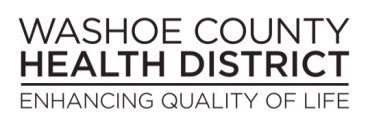 化学品浓度*:   氯= 50-100 ppm     季胺(Quat) -200 -400 ppm如果达不到要求的化学浓度, 必须采取纠正措施。审核： _________________________________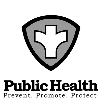 日期时间缩写消毒剂浓度 (ppm)纠正措施 (如有需要)